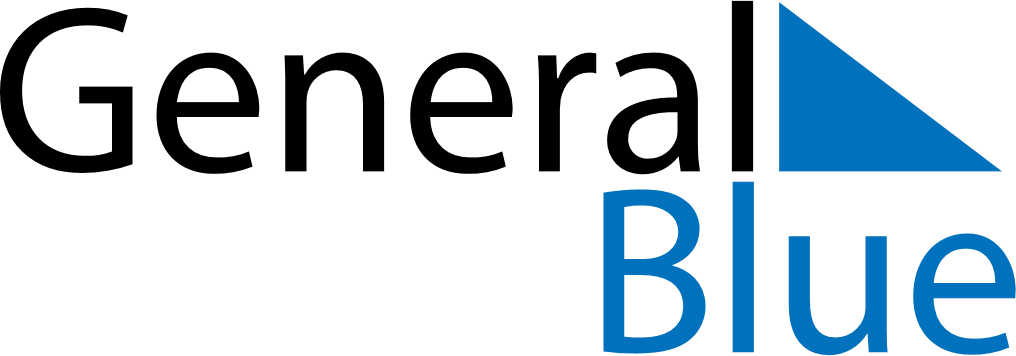 August 2019August 2019August 2019ZimbabweZimbabweSUNMONTUEWEDTHUFRISAT1234567891011121314151617Heroes’ DayDefence Forces Day1819202122232425262728293031